ŠPO - štafetne igreZabava in šport v družini sta vedno dobrodošla. Priredite družinske  štafetne igre. Poiščite različne pripomočke, oblikujte pravila, pripravite primeren prostor in že lahko pričnete. Ne pozabite na varnost. Ko zmanjka idej, so vam lahko v pomoč spodnje sličice. 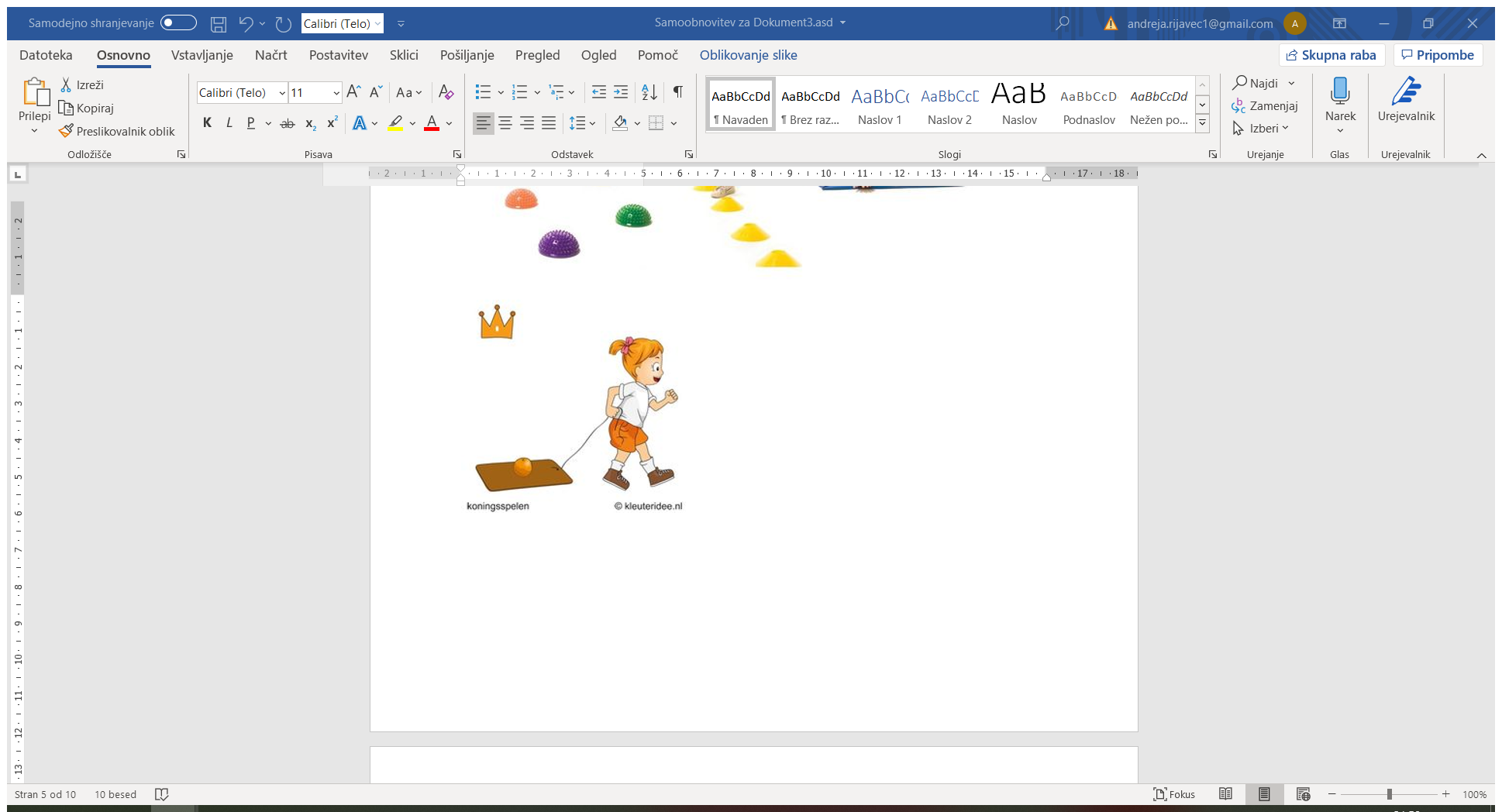 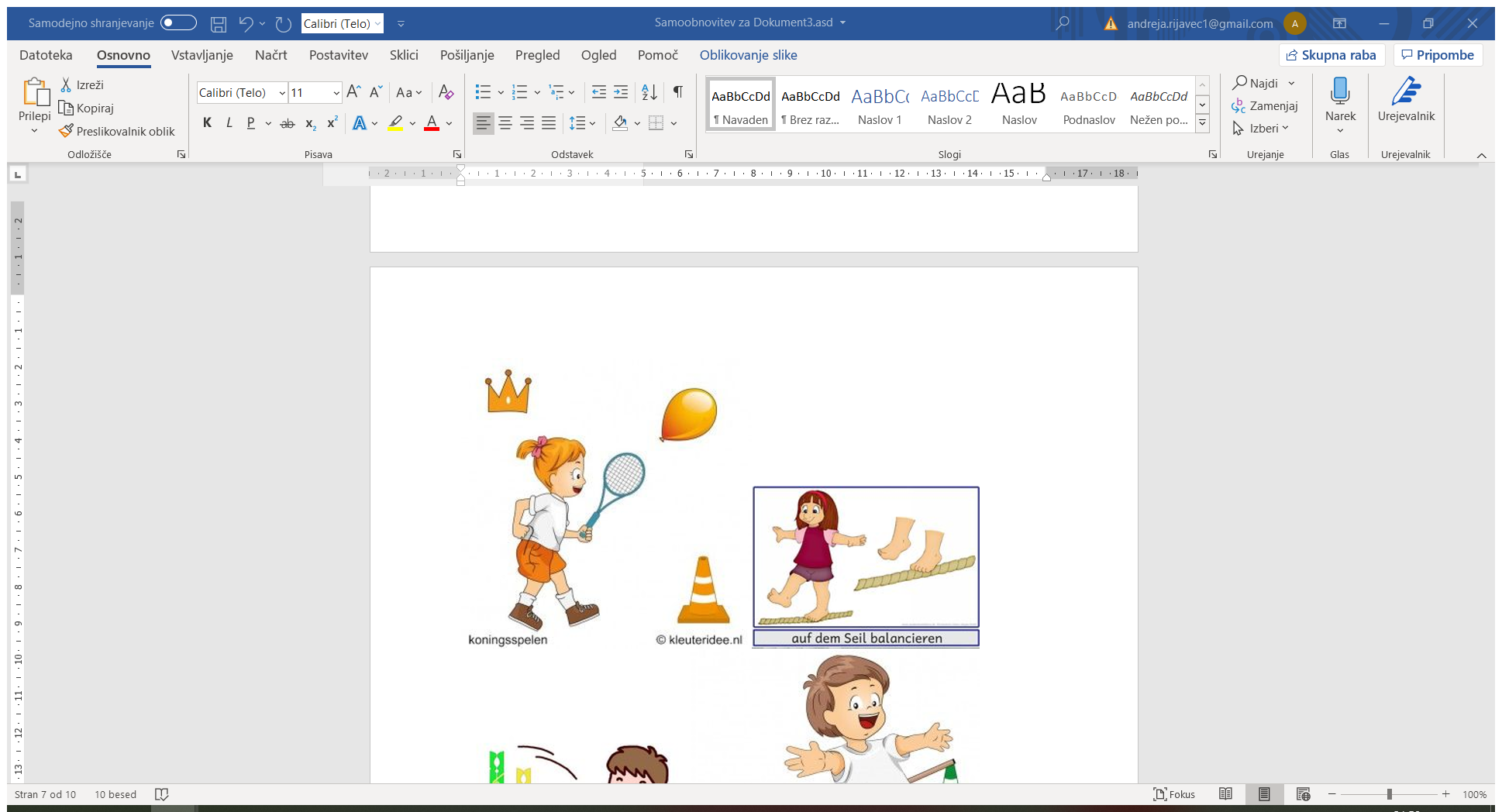 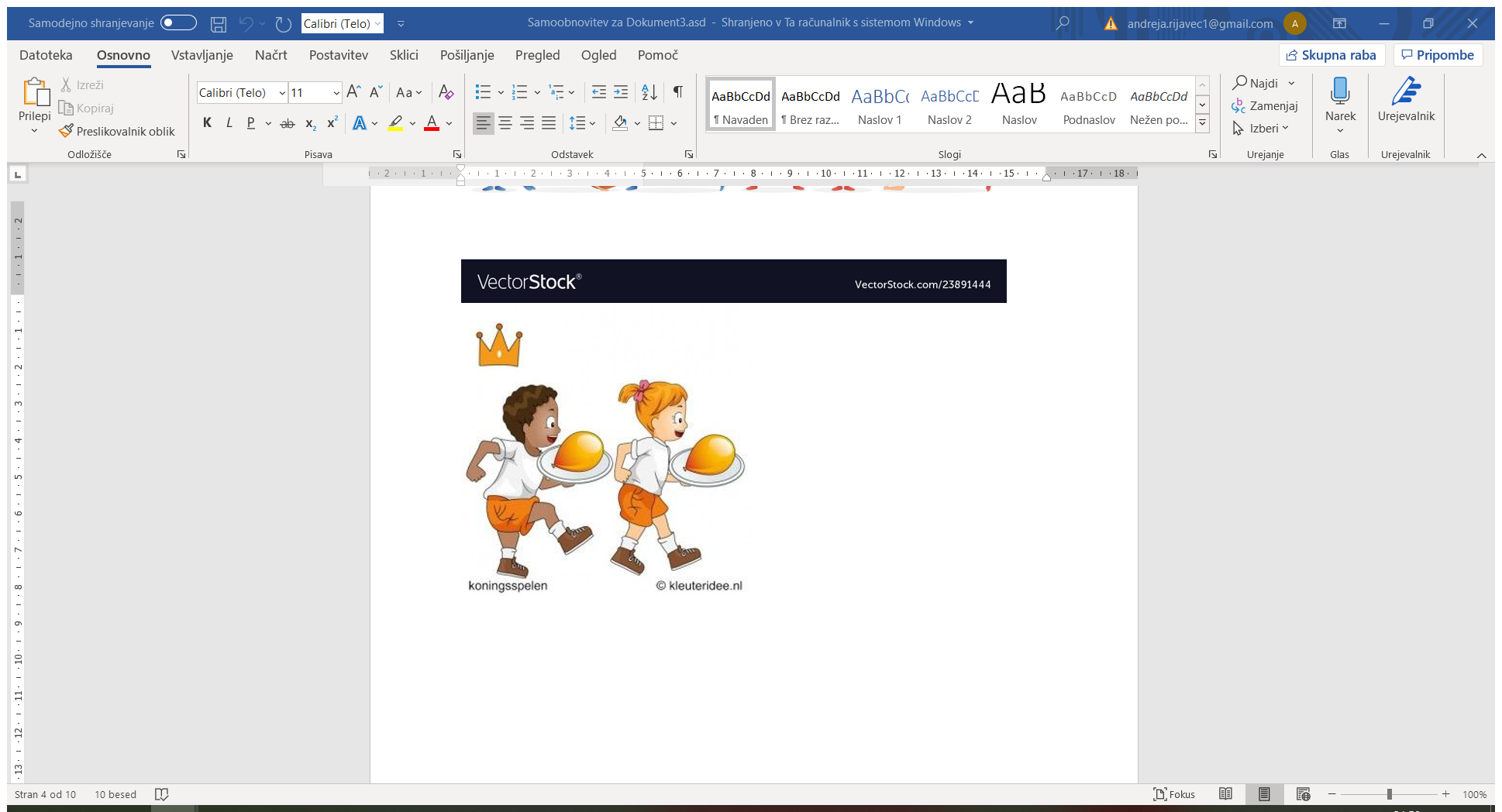 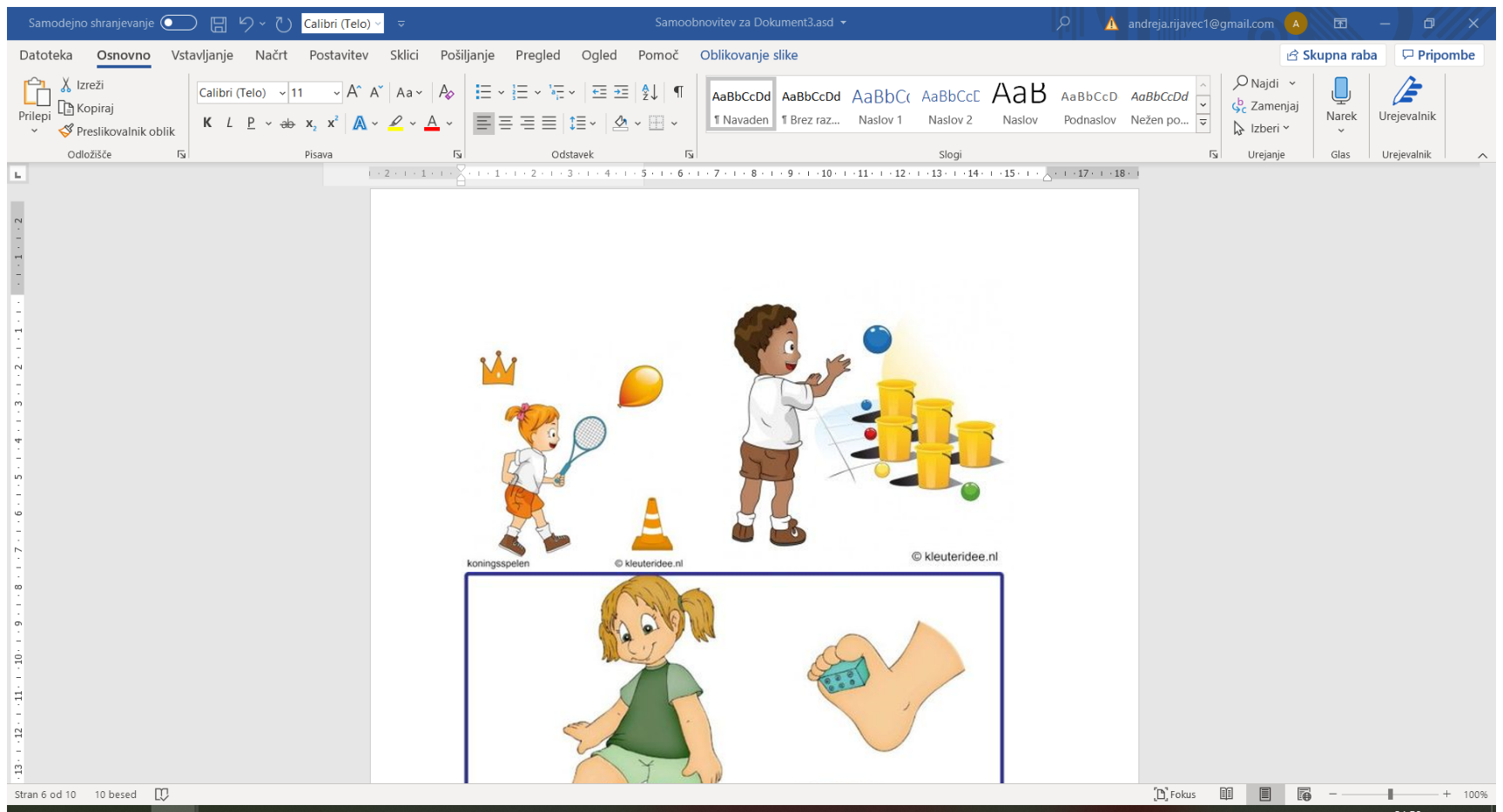 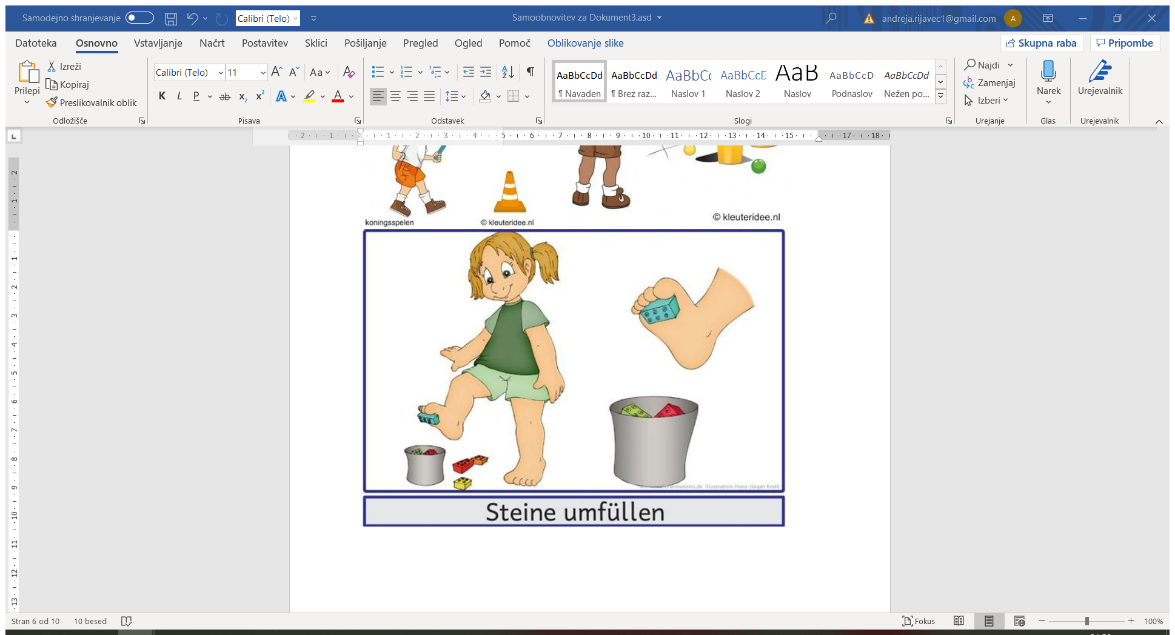 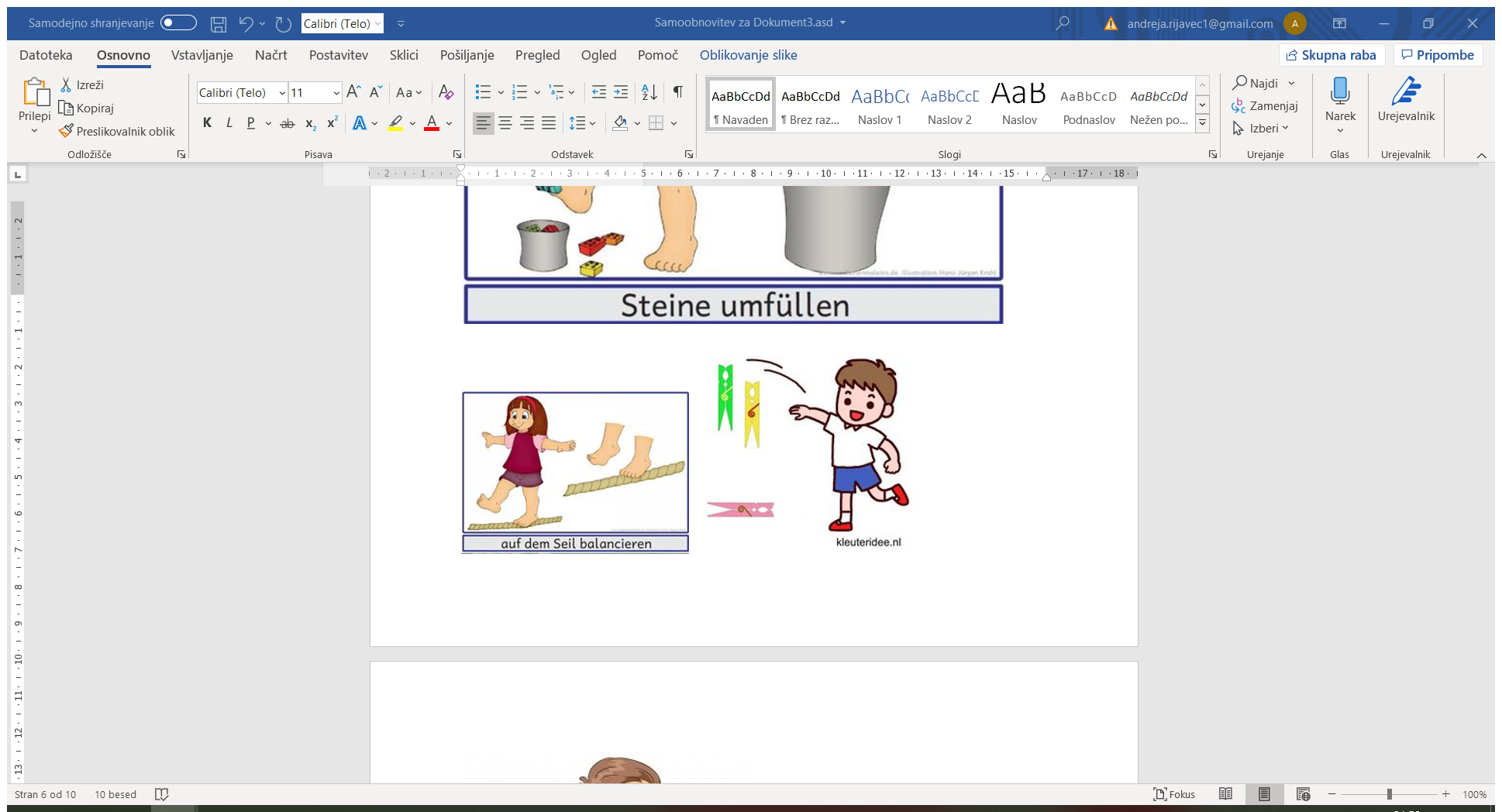 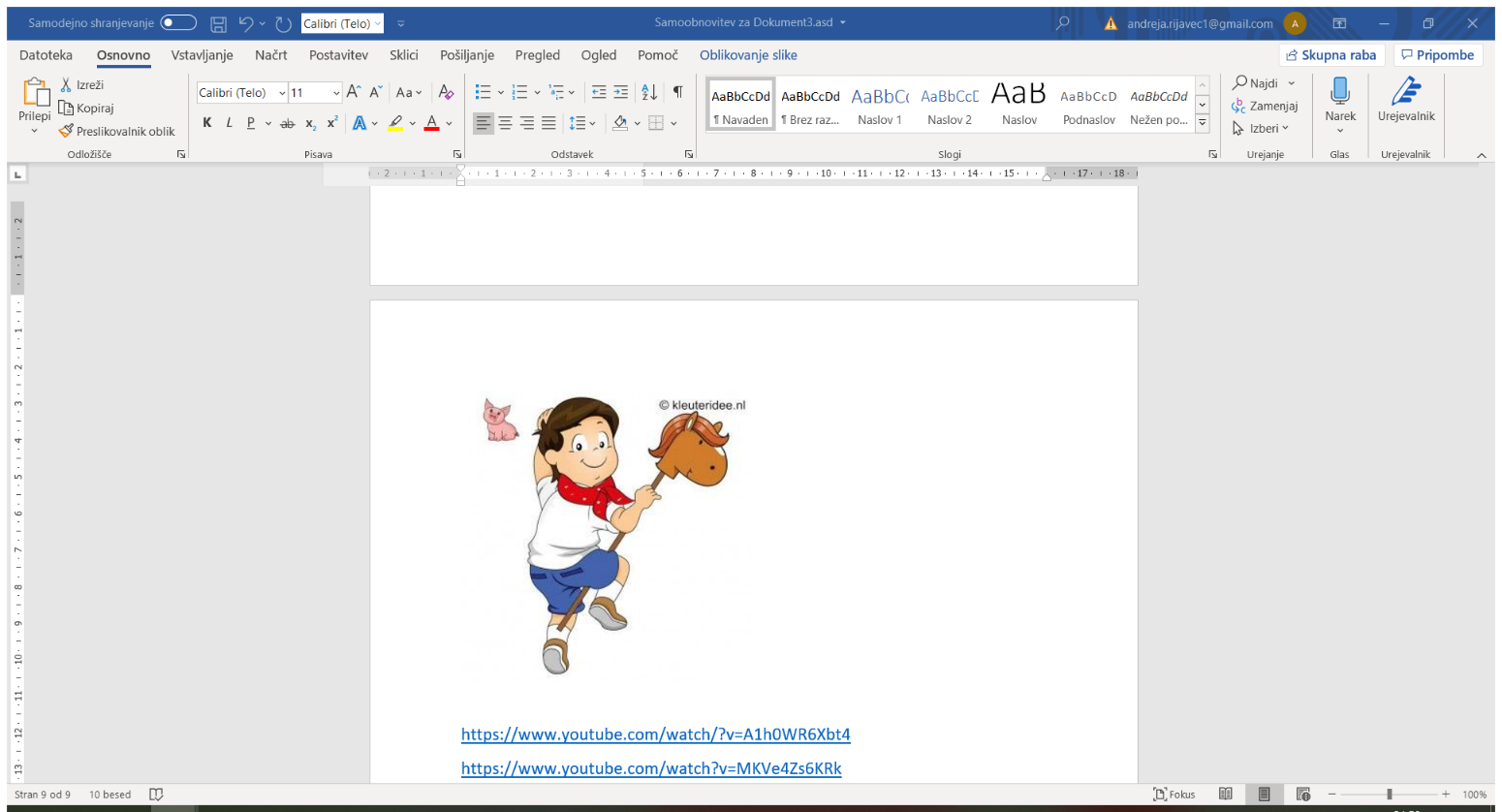 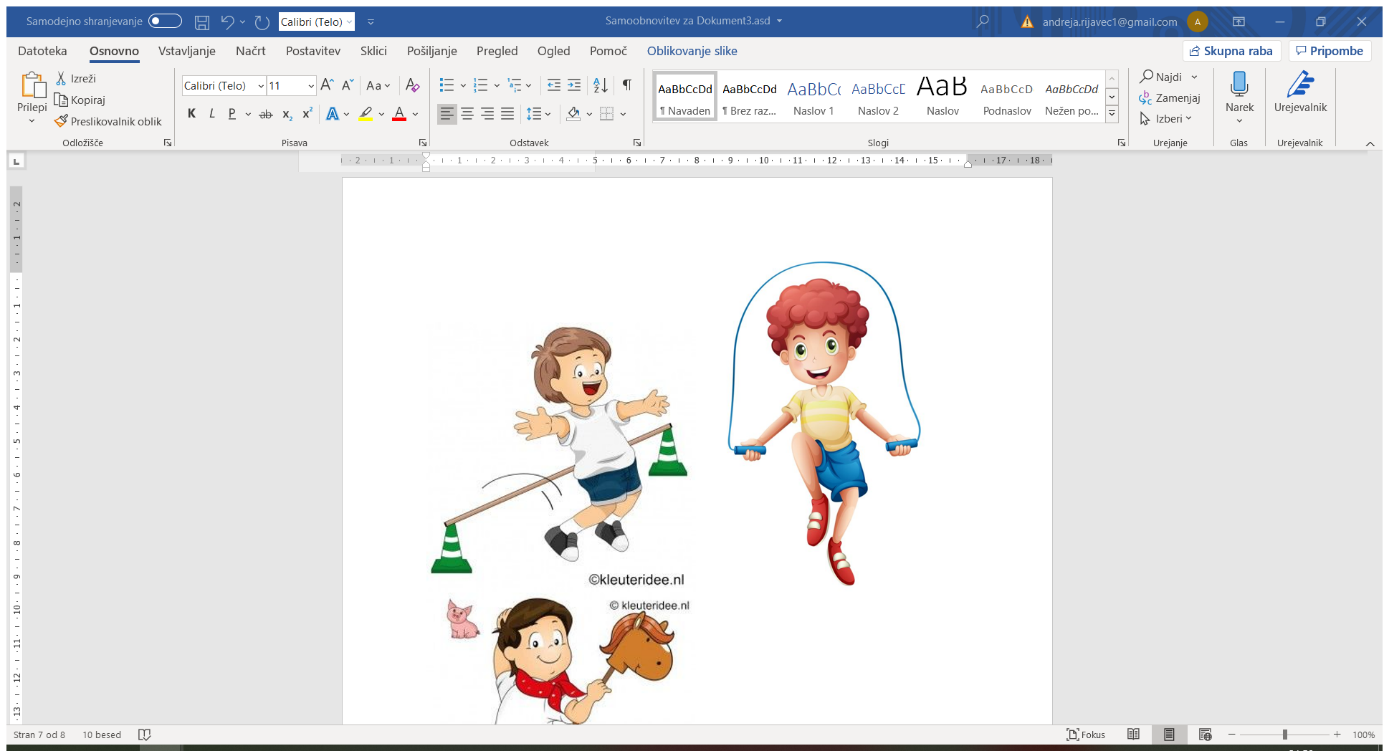 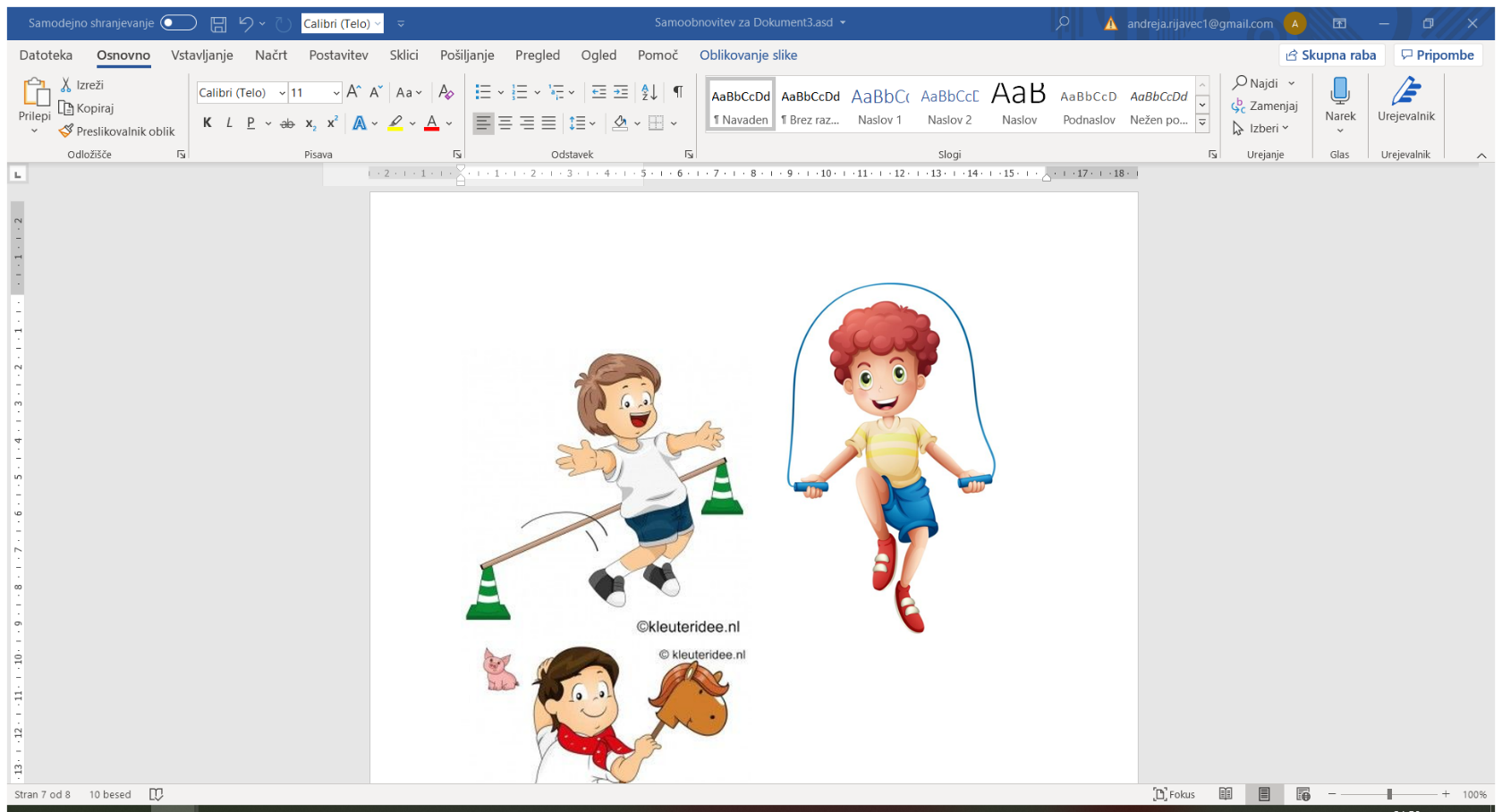 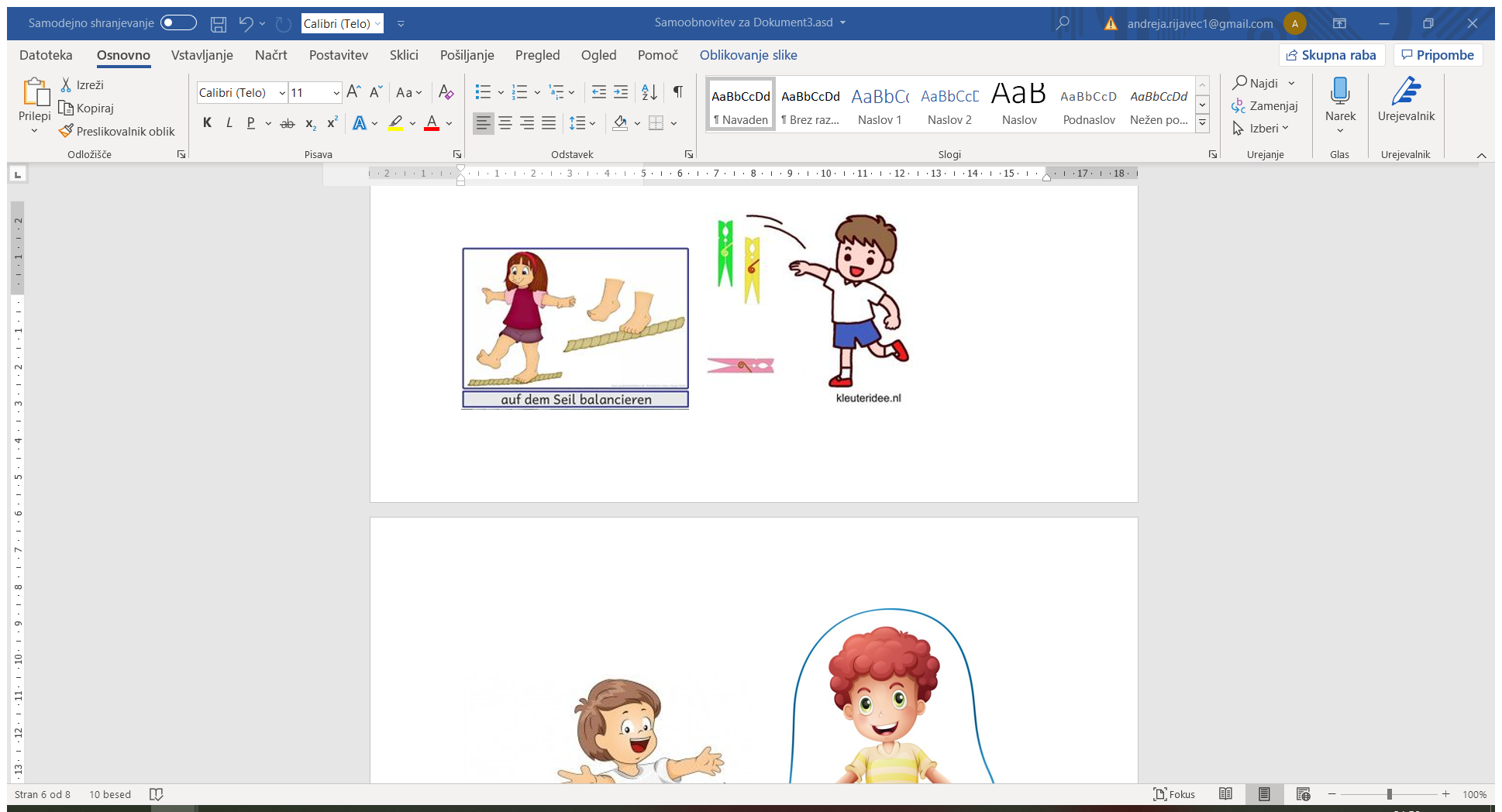 